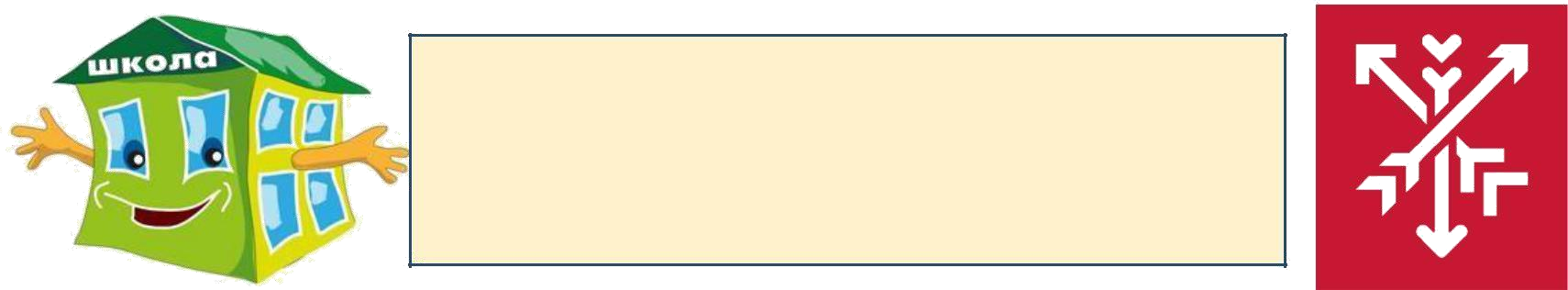 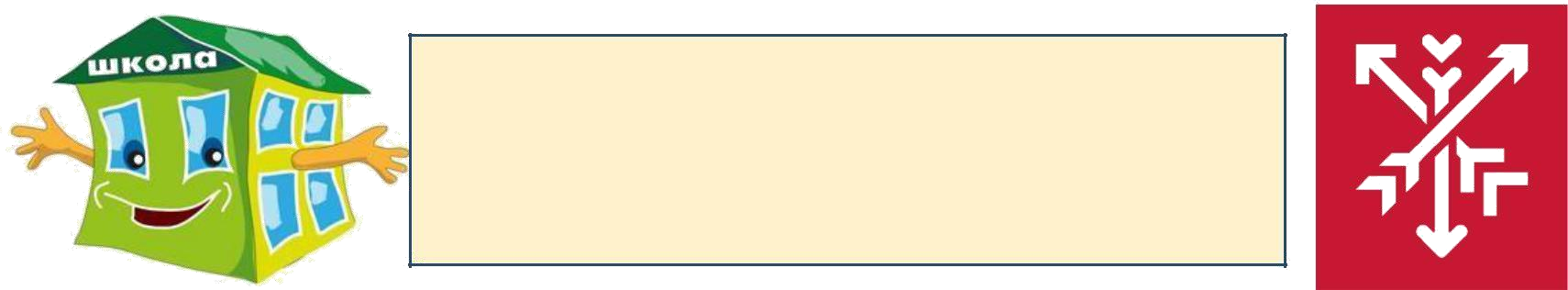 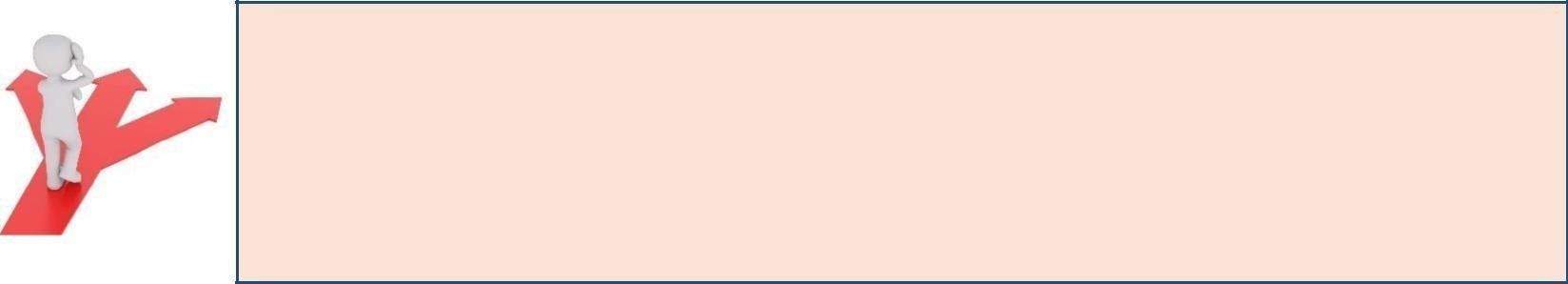 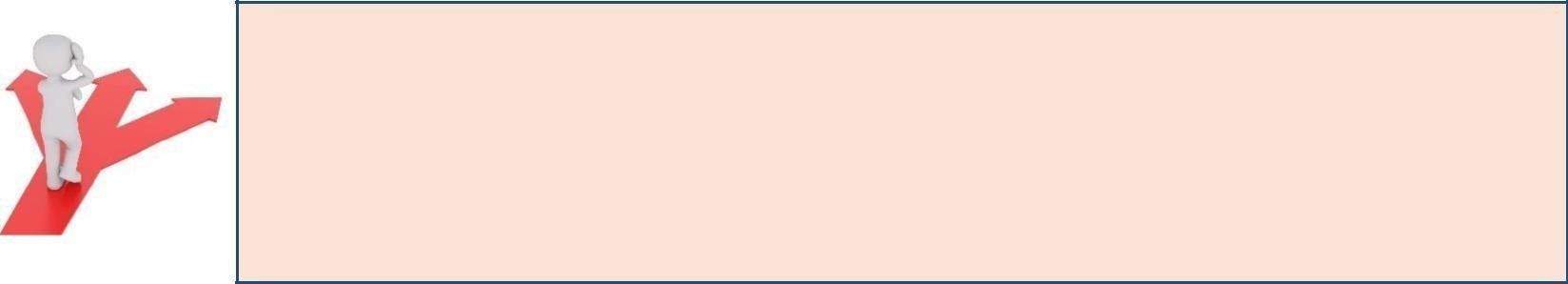 Дізнайтеся до мікрорайону якої школи належить ваш будинок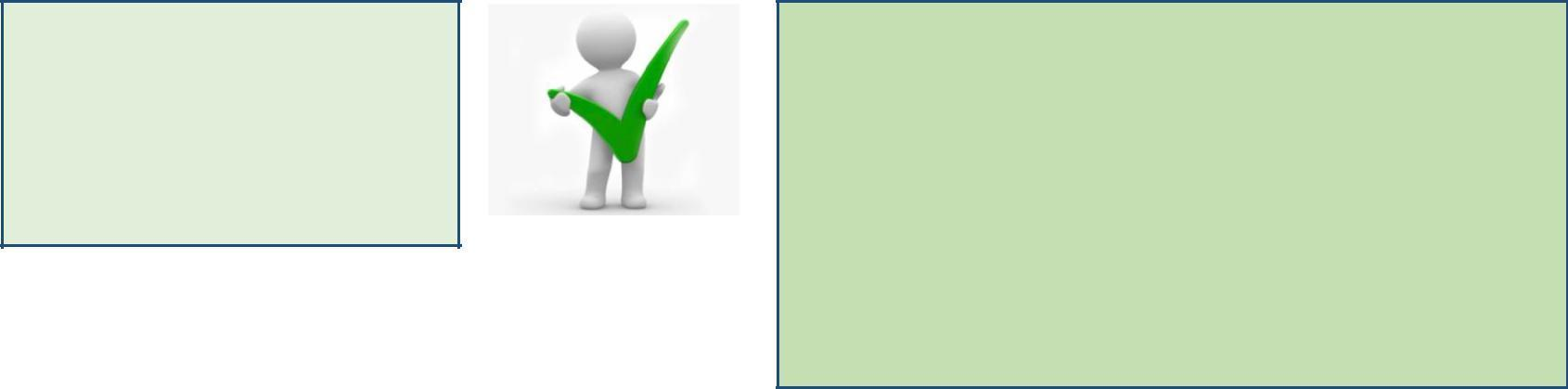 Скористайтеся одним із варіантів:Зверніться до Департаменту освіти та науки Хмельницької міської ради за телефоном65-11-59Запитайте в адміністратора найближчої школи або відвідайте веб-сайт закладу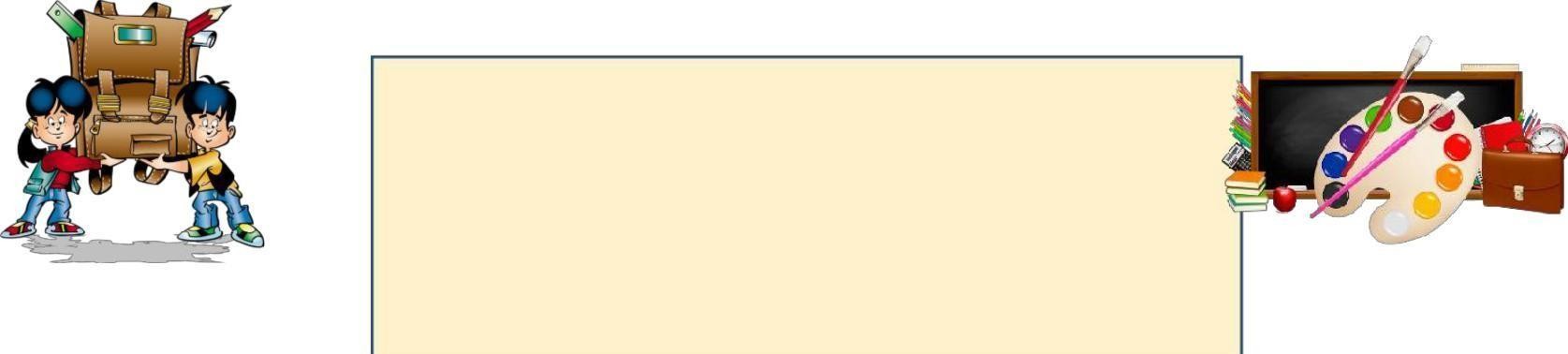 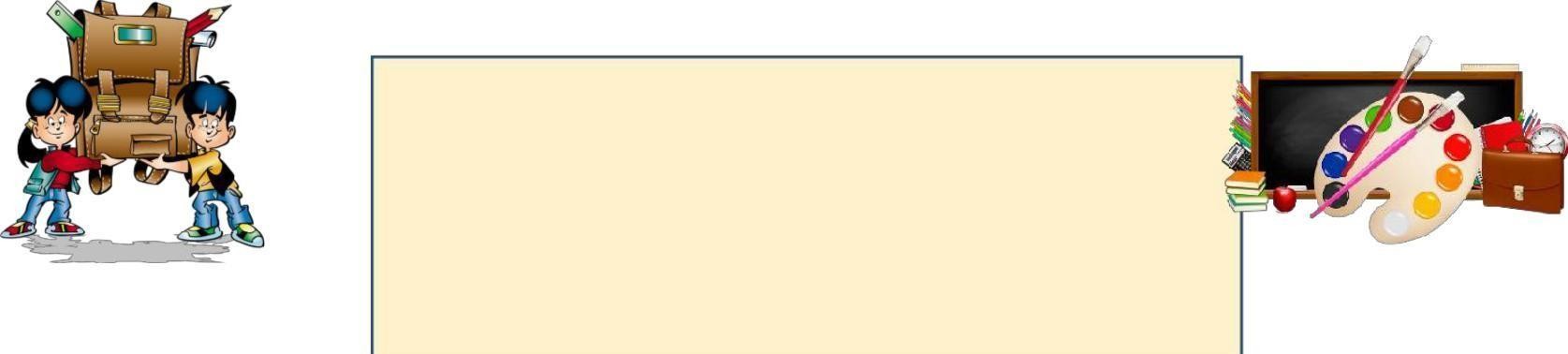 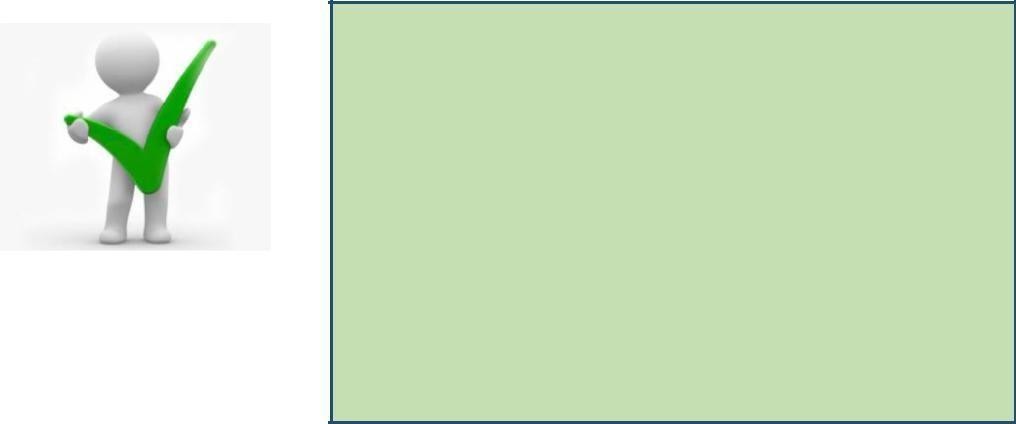 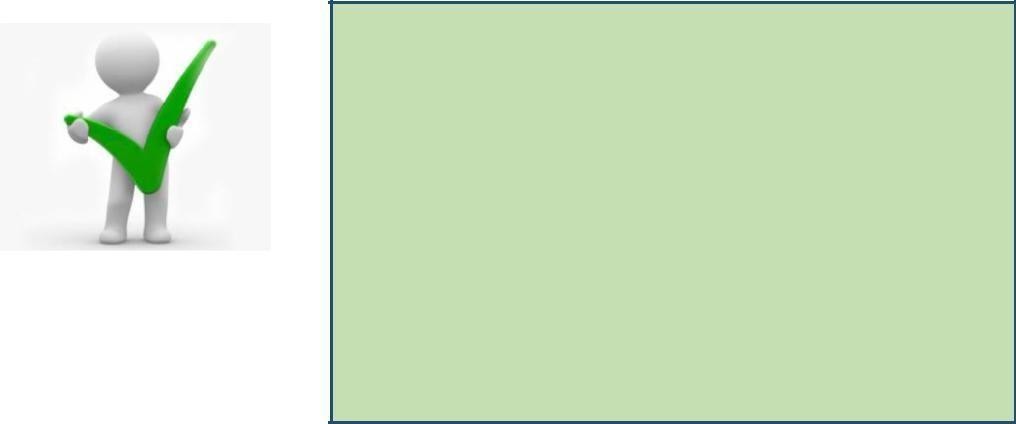 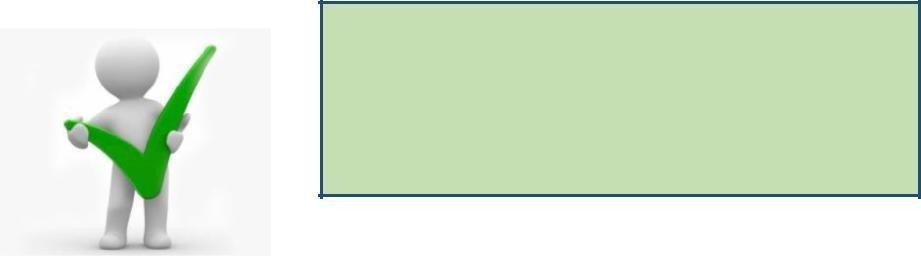 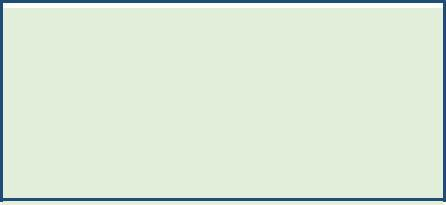 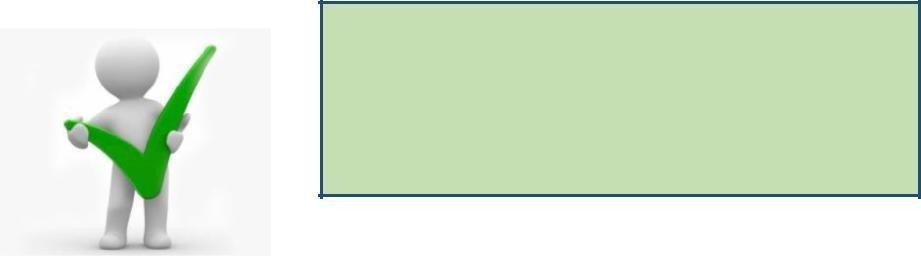 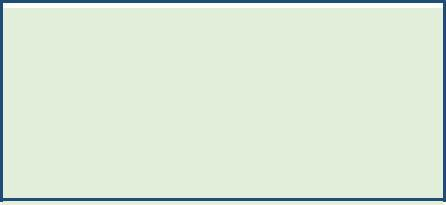 